 THE VETERANS SQUASH RACKETS CLUB OF GREAT BRITAIN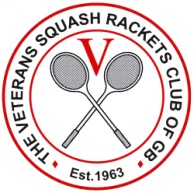 2017/18 CLUB CHAMPIONSHIPSENTRY FORM FOR NON COUNTY OR INTERNATIONALS PLAYERSThis tournament is for players who do not play for their County in the 2017/18season or have not represented their Country in the Home Internationals in the age category they are in.The Tournament will be handicapped on an age related basis with the older player receiving one point per game for each gap of 3 years in age difference.Depending on entries the early round matches will be played over one weekend, with the Finals taking place on Sunday 29th April 2018 at Colets.SURNAME____________________________________________________FORENAME_______________________________E-MAIL ADDRESS (CAPITALS please)____________________________________________________HOME TELEPHONE (inc STD code)________________________________________________________OFFICE TELEPHONE (inc STD code)_______________________ MOBILE________________________HOME CLUB___________________________Please tick as appropriateINDIVIDUAL CHAMPIONSHIP	Between 45and 54 on 1 January  2018INDIVIDUAL CHAMPIONSHIP	Between 55 and 64 on 1 January  2018INDIVIDUAL CHAMPIONSHIP	65 and over on 1 January  2018Notes:	 All entrants including MUST be a fully paid up member of the club as of 1st January 2018FEE ENCLOSED: £____________ (£15 PER INDIVIDUAL EVENT)Cheques made payable to: THE VETERANS SQUASH RACKETS CLUB OF GREAT BRITAINSend the completed Application Form and Entry Fee by 31st December 2017 AT THE VERY LATEST to:Geoff Howes, 7 Kent Road, East Molesey, Surrey KT8 9JZ  Tel: 020 8224 3873 Mob: 07836 335 494DATES FOR THE FINALS WEEKEND Dates for Semi-Finals and Finals, which will be held at Colets, Thames Ditton – 28th/29th April 2018.